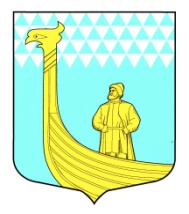 А Д М И Н И С Т Р А Ц И ЯМуниципального образованияВындиноостровское сельское поселениеВолховского муниципального района Ленинградской областиР  А  С  П  О  Р  Я  Ж  Е  Н  И  Едер. Вындин ОстровВолховского района, Ленинградской областиот     1 июня     2019 года                                                    №  __19__О назначении должностных лиц, ответственных за размещение информации в государственной информационной системежилищно-коммунального хозяйства(ГИС ЖКХ)В целях реализации Федерального закона от 21.07.2014 № 209-ФЗ «О государственной информационной системе жилищно-коммунального хозяйства», руководствуясь Приказом Министерства связи и массовых коммуникаций Российской Федерации, Министерства строительства и жилищно-коммунального хозяйства Российской Федерации от 29.02.2016 № 74/114/пр "Об утверждении состава, сроков и периодичности размещения информации поставщиками информации в государственной информационной системе жилищно-коммунального хозяйства", Федеральным законом от 06.10.2003 № 131-ФЗ «Об общих принципах организации местного самоуправления в Российской Федерации» и Уставом  МО Вындиноостровское сельское поселение:       Назначить  ответственным лицом за своевременное и достоверное предоставление информации для  размещения в ГИС ЖКХ  в государственной информационной системе жилищно-коммунального хозяйства (далее − ГИС ЖКХ)  специалиста первой категории –Семенову И.А.Настоящее распоряжение разместить на официальном сайте муниципального образования.	Контроль за исполнением распоряжения оставляю за собой.Глава администрации                                                     М.Тимофеева МО Вындиноостровское сельское поселение